                           IM3                                  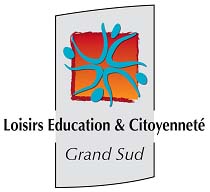 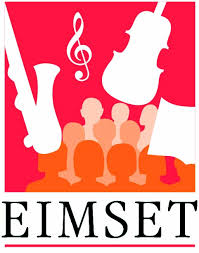 Escalquens Jeudi 17h30  Clémentine GIRAUDANGOT ThierryAZEMAR LucieBELLOT DES MINIERES MarieBONET KévinBONNEMORT GabrielCLERC RaphaëlleGRAVOUIL JulesLEGUEDE GustaveMAC HINE FANE JosianePAIN AnnaTCHUENTE DanielleVINCENTI Maëva